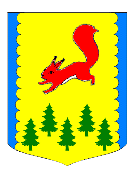 КРАСНОЯРСКИЙ КРАЙПИРОВСКИЙ МУНИЦИПАЛЬНЫЙ ОКРУГПИРОВСКИЙ ОКРУЖНОЙ СОВЕТ ДЕПУТАТОВРЕШЕНИЕО прекращении полномочий 	В соответствии с частью 3 статьи 40 Федерального закона от 06.10.2003 №131-ФЗ «Об общих принципах организации местного самоуправления в Российской Федерации», законом Красноярского края от 26.06.2008 №6-1832 «О гарантиях осуществления полномочий депутата, члена выборного органа местного самоуправления, выборного должностного лица местного самоуправления в Красноярском крае», решением Пировского окружного Совета депутатов от 19.11.2020 № 4-16р «Об избрании Главы Пировского муниципального округа», прекратить полномочия главы Солоухинского сельсовета Пировского района Гинатуллова Рафаила Минсеитовича 20.11.2020 года.	Решение вступает в силу с момента принятия.КРАСНОЯРСКИЙ КРАЙПИРОВСКИЙ МУНИЦИПАЛЬНЫЙ ОКРУГПИРОВСКИЙ ОКРУЖНОЙ СОВЕТ ДЕПУТАТОВРЕШЕНИЕО прекращении полномочий	В соответствии с частью 3 статьи 40 Федерального закона от 06.10.2003 №131-ФЗ «Об общих принципах организации местного самоуправления в Российской Федерации», законом Красноярского края от 26.06.2008 №6-1832 «О гарантиях осуществления полномочий депутата, члена выборного органа местного самоуправления, выборного должностного лица местного самоуправления в Красноярском крае», решением Пировского окружного Совета депутатов от 19.11.2020 № 4-16р «Об избрании Главы Пировского муниципального округа» прекратить полномочия главы Пировского сельсовета Пировского района Игнатовой Валентины Альбертовны  20.11.2020 года.	Решение вступает в силу с момента принятия.КРАСНОЯРСКИЙ КРАЙПИРОВСКИЙ МУНИЦИПАЛЬНЫЙ ОКРУГПИРОВСКИЙ ОКРУЖНОЙ СОВЕТ ДЕПУТАТОВРЕШЕНИЕО прекращении полномочий	В соответствии с пунктом 12 части 6 статьи 36 Федерального закона от 06.10.2003 №131-ФЗ «Об общих принципах организации местного самоуправления в Российской Федерации», законом Красноярского края от 26.06.2008 №6-1832 «О гарантиях осуществления полномочий депутата, члена выборного органа местного самоуправления, выборного должностного лица местного самоуправления в Красноярском крае», решением Пировского окружного Совета депутатов от 19.11.2020 № 4-16р «Об избрании Главы Пировского муниципального округа» прекратить досрочно полномочия главы Бушуйского сельсовета Пировского района Макановой Лидии Григорьевны 20.11.2020 года.	Решение вступает в силу с момента принятия.КРАСНОЯРСКИЙ КРАЙПИРОВСКИЙ МУНИЦИПАЛЬНЫЙ ОКРУГПИРОВСКИЙ ОКРУЖНОЙ СОВЕТ ДЕПУТАТОВРЕШЕНИЕО прекращении полномочий	В соответствии с пунктом 12 части 6 статьи 36 Федерального закона от 06.10.2003 №131-ФЗ «Об общих принципах организации местного самоуправления в Российской Федерации», законом Красноярского края от 26.06.2008 №6-1832 «О гарантиях осуществления полномочий депутата, члена выборного органа местного самоуправления, выборного должностного лица местного самоуправления в Красноярском крае», решением Пировского окружного Совета депутатов от 19.11.2020 № 4-16р «Об избрании Главы Пировского муниципального округа» прекратить досрочно полномочия главы Икшурминского сельсовета Пировского района Исмагиловой Рузалии Рэйсовны 20.11.2020 года.	Решение вступает в силу с момента принятия.КРАСНОЯРСКИЙ КРАЙПИРОВСКИЙ МУНИЦИПАЛЬНЫЙ ОКРУГПИРОВСКИЙ ОКРУЖНОЙ СОВЕТ ДЕПУТАТОВРЕШЕНИЕО прекращении полномочий	В соответствии с пунктом 12 части 6 статьи 36 Федерального закона от 06.10.2003 №131-ФЗ «Об общих принципах организации местного самоуправления в Российской Федерации», законом Красноярского края от 26.06.2008 №6-1832 «О гарантиях осуществления полномочий депутата, члена выборного органа местного самоуправления, выборного должностного лица местного самоуправления в Красноярском крае», решением Пировского окружного Совета депутатов от 19.11.2020 № 4-16р «Об избрании Главы Пировского муниципального округа» прекратить досрочно полномочия главы Кетского сельсовета Пировского района Копыловой Веры Владимировны 20.11.2020 года.	Решение вступает в силу с момента принятия.КРАСНОЯРСКИЙ КРАЙПИРОВСКИЙ МУНИЦИПАЛЬНЫЙ ОКРУГПИРОВСКИЙ ОКРУЖНОЙ СОВЕТ ДЕПУТАТОВРЕШЕНИЕО прекращении полномочий	В соответствии с пунктом 12 части 6 статьи 36 Федерального закона от 06.10.2003 №131-ФЗ «Об общих принципах организации местного самоуправления в Российской Федерации», законом Красноярского края от 26.06.2008 №6-1832 «О гарантиях осуществления полномочий депутата, члена выборного органа местного самоуправления, выборного должностного лица местного самоуправления в Красноярском крае», решением Пировского окружного Совета депутатов от 19.11.2020 № 4-16р «Об избрании Главы Пировского муниципального округа» прекратить досрочно полномочия главы Кириковского сельсовета Пировского района Попова Виталия Михайловича 20.11.2020 года.	Решение вступает в силу с момента принятия.КРАСНОЯРСКИЙ КРАЙПИРОВСКИЙ МУНИЦИПАЛЬНЫЙ ОКРУГПИРОВСКИЙ ОКРУЖНОЙ СОВЕТ ДЕПУТАТОВРЕШЕНИЕО прекращении полномочий	В соответствии с пунктом 12 части 6 статьи 36 Федерального закона от 06.10.2003 №131-ФЗ «Об общих принципах организации местного самоуправления в Российской Федерации», законом Красноярского края от 26.06.2008 №6-1832 «О гарантиях осуществления полномочий депутата, члена выборного органа местного самоуправления, выборного должностного лица местного самоуправления в Красноярском крае», решением Пировского окружного Совета депутатов от 19.11.2020 № 4-16р «Об избрании Главы Пировского муниципального округа» прекратить досрочно полномочия главы Комаровского сельсовета Пировского района Тарасовой Лидии Ивановны 20.11.2020 года.	Решение вступает в силу с момента принятия.КРАСНОЯРСКИЙ КРАЙПИРОВСКИЙ МУНИЦИПАЛЬНЫЙ ОКРУГПИРОВСКИЙ ОКРУЖНОЙ СОВЕТ ДЕПУТАТОВРЕШЕНИЕО прекращении полномочий	В соответствии с пунктом 12 части 6 статьи 36 Федерального закона от 06.10.2003 №131-ФЗ «Об общих принципах организации местного самоуправления в Российской Федерации», законом Красноярского края от 26.06.2008 №6-1832 «О гарантиях осуществления полномочий депутата, члена выборного органа местного самоуправления, выборного должностного лица местного самоуправления в Красноярском крае», решением Пировского окружного Совета депутатов от 19.11.2020 № 4-16р «Об избрании Главы Пировского муниципального округа» прекратить досрочно полномочия главы Троицкого сельсовета Пировского района Гензе Виктора Христиановича 20.11.2020 года.	Решение вступает в силу с момента принятия.КРАСНОЯРСКИЙ КРАЙПИРОВСКИЙ МУНИЦИПАЛЬНЫЙ ОКРУГПИРОВСКИЙ ОКРУЖНОЙ СОВЕТ ДЕПУТАТОВРЕШЕНИЕО прекращении полномочий	В соответствии с пунктом 12 части 6 статьи 36 Федерального закона от 06.10.2003 №131-ФЗ «Об общих принципах организации местного самоуправления в Российской Федерации», законом Красноярского края от 26.06.2008 №6-1832 «О гарантиях осуществления полномочий депутата, члена выборного органа местного самоуправления, выборного должностного лица местного самоуправления в Красноярском крае», решением Пировского окружного Совета депутатов от 19.11.2020 № 4-16р «Об избрании Главы Пировского муниципального округа» прекратить досрочно полномочия главы Чайдинского сельсовета Пировского района Ардашевой Татьяны Николаевны 20.11.2020 года.	Решение вступает в силу с момента принятия. 19.11.2020        с. Пировское№ 4-25рПредседатель Пировского окружного Совета депутатовГ.И. Костыгина19.11.2020         с. Пировское№ 4-24рПредседатель Пировского окружного Совета депутатовГ.И. Костыгина19.11.2020         с. Пировское№ 4-19рПредседатель Пировского окружного Совета депутатовГ.И. Костыгина19.11.2020         с. Пировское№ 4-20рПредседатель Пировского окружного Совета депутатовГ.И. Костыгина19.11.2020         с. Пировское№ 4-21рПредседатель Пировского окружного Совета депутатовГ.И. Костыгина19.11.2020        с. Пировское№ 4-22рПредседатель Пировского окружного Совета депутатовГ.И. Костыгина19.11.2020        с. Пировское№ 4-23рПредседатель Пировского окружного Совета депутатовГ.И. Костыгина19.11.2020          с. Пировское№ 4-26рПредседатель Пировского окружного Совета депутатовГ.И. Костыгина19.11.2020       с. Пировское№ 4-27рПредседатель Пировского окружного Совета депутатовГ.И. Костыгина